		UNIVERSIDAD NACIONAL 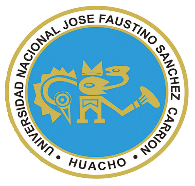 “JOSÉ FAUSTINO SÁNCHEZ CARRIÓN”VICERRECTORADO ACADÉMICOMODELO DE SYLLABUS PARA CLASES VIRTUALES EN LA UNJFSCFACULTAD DE INGENIERIA INDUSTRIAL SISTEMAS E INFORMATICAESCUELA PROFESIONAL DE INGENIERIA INDUSTRIALDATOS GENERALESSUMILLA La asignatura tiene la siguiente sumilla:Procesos industriales y la actividad industrial, balances de masa y energía, combustión y combustibles, energías renovables, la industria de los metales, la industria de los minerales no metálicos, la industria del petróleo y gas, la agroindustria en el Perú, la industria de la caña de azúcar, la industria pesquera.La asignatura de Procesos Industriales, está diseñado de manera que al finalizar el desarrollo de la asignatura el estudiante logre las competencias adecuadas  para su desempeño Profesional. CAPACIDADES AL FINALIZAR EL CURSOINDICADORES DE CAPACIDADES AL FINALIZAR EL CURSO	DESARROLLO DE LAS UNIDADES DIDÁCTICAS:IMATERIALES EDUCATIVOS Y OTROS RECURSOS DIDÁCTICOSSe utilizarán todos los materiales y recursos requeridos de acuerdo a la naturaleza de los temas programados. Básicamente serán:MEDIOS Y PLATAFORMAS VIRTUALESCasos prácticosPizarra interactivaGoogle MeetRepositorios de datosMEDIOS INFORMATICOS:ComputadoraTabletCelularesInternet.EVALUACIÓN:La Evaluación es inherente al proceso de enseñanza aprendizaje y será continua y permanente. Los criterios de evaluación son de conocimiento, de desempeño y de producto.Evidencias de Conocimiento.La Evaluación será a través de pruebas escritas y orales para el análisis y autoevaluación. En cuanto al primer caso, medir la competencia a nivel interpretativo, argumentativo y propositivo, para ello debemos ver como identifica (describe, ejemplifica, relaciona, reconoce, explica, etc.); y la forma en que argumenta (plantea una afirmación, describe las refutaciones en contra de dicha afirmación, expone sus argumentos contra las refutaciones y llega a conclusiones) y la forma en que propone a través de establecer estrategias, valoraciones, generalizaciones, formulación de hipótesis, respuesta a situaciones, etc.En cuanto a la autoevaluación permite que el estudiante reconozca sus debilidades y fortalezas para corregir o mejorar.Las evaluaciones de este nivel serán de respuestas simples y otras con preguntas abiertas para su argumentación.Evidencia de Desempeño.Esta evidencia pone en acción recursos cognitivos, recursos procedimentales y recursos afectivos; todo ello en una integración que evidencia un saber hacer reflexivo; en tanto, se puede verbalizar lo que se hace, fundamentar teóricamente la práctica y evidenciar un pensamiento estratégico, dado en la observación en torno a cómo se actúa en situaciones impredecibles.La evaluación de desempeño se evalúa ponderando como el estudiante se hace investigador aplicando los procedimientos y técnicas en el desarrollo de las clases a través de su asistencia y participación asertiva.Evidencia de Producto.Están implicadas en las finalidades de la competencia, por tanto, no es simplemente la entrega del producto, sino que tiene que ver con el campo de acción y los requerimientos del contexto de aplicación.La evaluación de producto de evidencia en la entrega oportuna de sus trabajos parciales y el trabajo final.Además, se tendrá en cuenta la asistencia como componente del desempeño, el 30% de inasistencia inhabilita el derecho a la evaluación.La evaluación para esta Unidad Didáctica será de la siguiente forma:Siendo el promedio final (PF), el promedio simple de los promedios ponderados de cada módulo (PM1, PM2, PM3, PM4) BIBLIOGRAFÍA            UNIDAD DIDACTICA I:Fuentes Documentales                    1.- http://www.bdigital.unal.edu.co/46991/1/hernandarioalvarezzapata.2013.pdf2.- https://www.ehu.eus/documents/2201416/2386518/EnergiasRenovales_Puelles.pdfFuentes Bibliográficas1.- Stephenson, R (2008). Introducción a los Procesos Químicos industriales. Editorial CECSA.2.- Winnaker, K. y Weingaertner, E. (2009). Tecnología Química. Editorial G. Gilli S.A.3.- Richard E. Gilbert (1989). Fundamentos de Dinámica y Control de Procesos Químico-Industriales. Segunda Edición.4.- Murphy, R (2007).Introducción a los Procesos químicos. Principios, análisis y síntesis. Mc Graw Hill. México.5.- Himmelblau, D (2007). Balance de Materia y Energia. 4ta. Edicion. Pretince Hall, Hispano America, S.A. Mexico6.- Domínguez Cerdeira, Jose. (20013) Conceptos de Combustión y Combustibles. Madrid.7.- Vasquez Arturo, Tamayo Jésus, Julio Salvador (2017). La industria de la Energia Renovable en el Peru. Primera Edicion Osinergmin. Lima Peru.8.- Díaz Montejo, L. y  Portocarrero Herrera, E. (2002).Manual de Producción de caña de azúcar. Honduras.        9.-  Kleeberg Hidalgo, F.; Rojas Delgado, M. y Arroyo Gordillo, P.  (2005).La Industria Pesquera en el Perú. Lima-Perú.                                                                                                                                                              10.- Vasquez Arturo, Tamayo Jésus, Julio Salvador, De La Cruz Ricardo (2017). La Industria de los Hidrocarburos  Liquidos en el Peru. Primera Edicion osinergming. Lima Peru.                                                      11.- Vasquez Arturo, Tamayo Jesus, Julio Salvador, Victor Zurita (2017). La Industria de la mineria en el Peru. Primera Edicion osinergming. Lima Peru.                                                                                                                                                                                 Fuentes HemerográficasFuentes Electrónicas1.- File:/// H: /Procesos % 20 Industriales/material- complementario- Unidad-i.pdf  2.- File:/// H: /Procesos % 20 Industriales/quincena 3% 20 actividad%20Industrial.pdf3.- File:/// H: /Procesos % 20 Industriales/spnch2-1%20 procesos%20 industriales%202.pdf4.- File:/// H: /Procesos % 20 Industriales/Procesocas12020 16%20(2).pdf    5.- file:/// H: /Procesos % 20 Industriales/LIBRO-BME2015-1%20BALANCE%20MASA%20Y %20 ENERGIA.pdf   6.- file:/// H: /Procesos%20 industriales / clase 1 Realidad de la agroindustria en el Peru.pdf                                         7.-  http://www.siemcalsa.com/images/pdf/Los%20metales.pdfHuacho, Abril 2020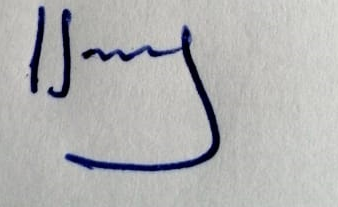 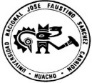 Línea de CarreraCIENCIA BASICA Semestre Académico2020-1Código del Curso3109252Créditos04Horas Semanales Hrs. Totales: 06        Teóricas: 02  Practicas: 04Ciclo05SecciónAApellidos y Nombres del DocenteSoto La Rosa Jose GermanCorreo Institucionaljsoto@unjfsc.edu.peN° De Celular965378457CAPACIDAD DE LA UNIDAD DIDÁCTICANOMBRE DE LA UNIDAD DIDÁCTICASEMANASUNIDAD IEn la actividad industrial se aplican conocimientos y tecnologías en los Procesos industriales, explica y aplica  la transformación de la materia en producto.lLos Procesos Industriales y   la actividad industrial.1,2,3,4UNIDADIIEn un sistema de entrada y salida, utiliza modelos matemáticos, aplicando balances de masa y energía.Balances de masa  y energía.5,6,7,8UNIDADIIITeniendo en consideración las nuevas tecnologías en los procesos industriales, es necesario usar las energías renovables  y principios de la combustión.Energías renovables y combustión.9, 10, 11 ,12UNIDADIVTeniendo en consideración los avances tecnológicos en la modernidad es necesario aplicarlos en las industrias de Procesos industriales.Las industrias de Procesos 13, 14, 15, 16N°INDICADORES DE CAPACIDAD AL FINALIZAR EL CURSO1Analiza los Procesos industriales, sus principios son explicados teniendo en consideración las diferentes tecnologías en su  Procesamiento.2Propone las actividades industriales   y  son aplicadas  teniendo  en consideración los nuevos avances de la tecnología.3Identifica las emisiones de gases efectos invernadero  y son  estudiados  eficientemente a fin de optimizar los procesos esbeltos y producción limpia.  4Identifica las emisiones procedentes de otras actividades y son utilizadas eficientemente en las operaciones de las actividades de producción acordes con el medio ambiente. 5Establece en forma eficiente los modelos matemáticos en los balances de masa y energía.6Establece los balances de energía  y son aplicadas adecuadamente, para optimizar el proceso de aprendizaje.7Establece los balances combinados  y son aplicados adecuadamente en el proceso del aprendizaje. 8Interpreta los balances combinados  y son analizados adecuadamente en el proceso del aprendizaje.9Identifica los  principios básicos  de la combustión y son aplicados adecuadamente en los procesos.  10Propone las tecnologías adecuadas para obtención  de los combustibles y son aplicados  en los procesos.11Analiza  los principios básicos, evolución y fuentes de energía y son utilizados adecuadamente en los procesos.12Identifica e interpreta las ventajas e inconvenientes de las energías renovables.13Identifica los Procesos en la industria de metales y minerales no metálicos son explicados eficientemente.14Propone las metodologías de desarrollo de procesamiento de la industria petrolera y del gas  que son explicados y aplicados para su formación.15Identifica los diversos procesamientos en la Agroindustria, como tecnologías en la industria azucarera y son aplicados eficientemente en su formación.16Propone las diversas  metodologías  para el procesamiento en la industria pesquera y son aplicados eficientemente en su formación.UNIDAD DIDÁCTICA I: LOS PROCESOS INDUSTRIALES Y   LA ACTIVIDAD INDUSTRIAL.CAPACIDAD DE LA UNIDAD DIDÁCTICA I: En la actividad industrial se aplican conocimientos y tecnologías en los Procesos industriales, explica y aplica  la transformación de la materia en producto.CAPACIDAD DE LA UNIDAD DIDÁCTICA I: En la actividad industrial se aplican conocimientos y tecnologías en los Procesos industriales, explica y aplica  la transformación de la materia en producto.CAPACIDAD DE LA UNIDAD DIDÁCTICA I: En la actividad industrial se aplican conocimientos y tecnologías en los Procesos industriales, explica y aplica  la transformación de la materia en producto.CAPACIDAD DE LA UNIDAD DIDÁCTICA I: En la actividad industrial se aplican conocimientos y tecnologías en los Procesos industriales, explica y aplica  la transformación de la materia en producto.CAPACIDAD DE LA UNIDAD DIDÁCTICA I: En la actividad industrial se aplican conocimientos y tecnologías en los Procesos industriales, explica y aplica  la transformación de la materia en producto.CAPACIDAD DE LA UNIDAD DIDÁCTICA I: En la actividad industrial se aplican conocimientos y tecnologías en los Procesos industriales, explica y aplica  la transformación de la materia en producto.CAPACIDAD DE LA UNIDAD DIDÁCTICA I: En la actividad industrial se aplican conocimientos y tecnologías en los Procesos industriales, explica y aplica  la transformación de la materia en producto.CAPACIDAD DE LA UNIDAD DIDÁCTICA I: En la actividad industrial se aplican conocimientos y tecnologías en los Procesos industriales, explica y aplica  la transformación de la materia en producto.UNIDAD DIDÁCTICA I: LOS PROCESOS INDUSTRIALES Y   LA ACTIVIDAD INDUSTRIAL.SEMANACONTENIDOS CONTENIDOS CONTENIDOS CONTENIDOS ESTRATEGIAS DE LA ENSEÑANZA VIRTUALESTRATEGIAS DE LA ENSEÑANZA VIRTUALINDICADORES DE LOGRO DE LA CAPACIDAD UNIDAD DIDÁCTICA I: LOS PROCESOS INDUSTRIALES Y   LA ACTIVIDAD INDUSTRIAL.SEMANACONCEPTUALPROCEDIMENTALPROCEDIMENTALACTITUDINALESTRATEGIAS DE LA ENSEÑANZA VIRTUALESTRATEGIAS DE LA ENSEÑANZA VIRTUALINDICADORES DE LOGRO DE LA CAPACIDAD UNIDAD DIDÁCTICA I: LOS PROCESOS INDUSTRIALES Y   LA ACTIVIDAD INDUSTRIAL.        1234Evolución de los conceptos fundamentales y principios  de los Procesos industriales.Las actividades industriales.Emisiones de gases efecto invernadero y las actividades industriales relacionadas.Otras emisiones procedentes de otras actividades industriales.Explicar el desarrollo de los Procesos tipos en los Procesos industriales.Clasificar   las actividades industriales, su definición y factores de la producción industrial.Gestionar eficientemente las  emisiones de gases efecto invernadero.Analizar y aplicar los diferentes procesos y  gestionar las emisiones que se generan.Explicar el desarrollo de los Procesos tipos en los Procesos industriales.Clasificar   las actividades industriales, su definición y factores de la producción industrial.Gestionar eficientemente las  emisiones de gases efecto invernadero.Analizar y aplicar los diferentes procesos y  gestionar las emisiones que se generan.Proponer estrategias para resolver en equipo y discutir el desarrollo de los Principios fundamentales  de los Procesos industriales y sus modelos matemáticos.Establecer el trabajo en equipo para clasificar  las actividades industriales y determinar  su evolución a lo largo de la historia. Proponer la disposición de estrategias y deberá  aprender  las  diferentes  actividades industriales que producen  gases efecto invernadero.Establecer los procesos y sus emisiones que se generan en otras actividades industriales.Expositiva (Docente/Alumno)Uso del Google MeetDebate dirigido (Discusiones)Foros, ChatLecturasUso de repositorios digitalesLluvia de ideas (Saberes previos)Foros, ChatExpositiva (Docente/Alumno)Uso del Google MeetDebate dirigido (Discusiones)Foros, ChatLecturasUso de repositorios digitalesLluvia de ideas (Saberes previos)Foros, ChatAnaliza los Procesos industriales, sus principios son explicados teniendo en consideración las diferentes tecnologías en su  Procesamiento.Propone las actividades industriales   y  son aplicadas  teniendo  en consideración los nuevos avances de la tecnología.Identifica las emisiones de gases efectos invernadero  y son  estudiados  eficientemente a fin de optimizar los procesos esbeltos y producción limpia.  Identifica las emisiones procedentes de otras actividades y son utilizadas eficientemente en las operaciones de las actividades de producción acordes con el medio ambiente.UNIDAD DIDÁCTICA I: LOS PROCESOS INDUSTRIALES Y   LA ACTIVIDAD INDUSTRIAL.        1234EVALUACIÓN DE LA UNIDAD DIDÁCTICAEVALUACIÓN DE LA UNIDAD DIDÁCTICAEVALUACIÓN DE LA UNIDAD DIDÁCTICAEVALUACIÓN DE LA UNIDAD DIDÁCTICAEVALUACIÓN DE LA UNIDAD DIDÁCTICAEVALUACIÓN DE LA UNIDAD DIDÁCTICAEVALUACIÓN DE LA UNIDAD DIDÁCTICA|UNIDAD DIDÁCTICA I: LOS PROCESOS INDUSTRIALES Y   LA ACTIVIDAD INDUSTRIAL.        1234EVIDENCIA DE CONOCIMIENTOSEVIDENCIA DE CONOCIMIENTOSEVIDENCIA DE PRODUCTOEVIDENCIA DE PRODUCTOEVIDENCIA DE PRODUCTOEVIDENCIA DE DESEMPEÑOEVIDENCIA DE DESEMPEÑOUNIDAD DIDÁCTICA I: LOS PROCESOS INDUSTRIALES Y   LA ACTIVIDAD INDUSTRIAL.        1234Estudios de CasosCuestionariosEstudios de CasosCuestionariosTrabajos individuales y/o grupalesSoluciones a Ejercicios propuestosTrabajos individuales y/o grupalesSoluciones a Ejercicios propuestosTrabajos individuales y/o grupalesSoluciones a Ejercicios propuestosComportamiento en clase virtual y chatComportamiento en clase virtual y chatUNIDAD DIDÁCTICA II: BALANCES DE MASA Y ENERGIACAPACIDAD DE LA UNIDAD DIDÁCTICA II: En un sistema de entrada y salida, utiliza modelos matemáticos, aplicando balances de masa y energía.CAPACIDAD DE LA UNIDAD DIDÁCTICA II: En un sistema de entrada y salida, utiliza modelos matemáticos, aplicando balances de masa y energía.CAPACIDAD DE LA UNIDAD DIDÁCTICA II: En un sistema de entrada y salida, utiliza modelos matemáticos, aplicando balances de masa y energía.CAPACIDAD DE LA UNIDAD DIDÁCTICA II: En un sistema de entrada y salida, utiliza modelos matemáticos, aplicando balances de masa y energía.CAPACIDAD DE LA UNIDAD DIDÁCTICA II: En un sistema de entrada y salida, utiliza modelos matemáticos, aplicando balances de masa y energía.CAPACIDAD DE LA UNIDAD DIDÁCTICA II: En un sistema de entrada y salida, utiliza modelos matemáticos, aplicando balances de masa y energía.CAPACIDAD DE LA UNIDAD DIDÁCTICA II: En un sistema de entrada y salida, utiliza modelos matemáticos, aplicando balances de masa y energía.CAPACIDAD DE LA UNIDAD DIDÁCTICA II: En un sistema de entrada y salida, utiliza modelos matemáticos, aplicando balances de masa y energía.UNIDAD DIDÁCTICA II: BALANCES DE MASA Y ENERGIASEMANACONTENIDOS CONTENIDOS CONTENIDOS CONTENIDOS ESTRATEGIAS DE LA ENSEÑANZA VIRTUALESTRATEGIAS DE LA ENSEÑANZA VIRTUALINDICADORES DE LOGRO DE LA CAPACIDAD UNIDAD DIDÁCTICA II: BALANCES DE MASA Y ENERGIASEMANACONCEPTUALPROCEDIMENTALPROCEDIMENTALACTITUDINALESTRATEGIAS DE LA ENSEÑANZA VIRTUALESTRATEGIAS DE LA ENSEÑANZA VIRTUALINDICADORES DE LOGRO DE LA CAPACIDAD UNIDAD DIDÁCTICA II: BALANCES DE MASA Y ENERGIA       56        78Balances de materiales.Balance de energía.Balances combinados.Elabora  balances combinados. Aplicar las diversas técnicas de los balances de materiales.Usar las leyes y principios de los balances de energía  inherentes a su formación.Aplicar las técnicas para la aplicación de  los balances combinados. Identificar y argumentar  los balances combinados.  Aplicar las diversas técnicas de los balances de materiales.Usar las leyes y principios de los balances de energía  inherentes a su formación.Aplicar las técnicas para la aplicación de  los balances combinados. Identificar y argumentar  los balances combinados.  Propiciar en el estudiante evaluar las nuevas técnicas en la resolución de problemas.Proponer estrategias adecuadas para resolver modelos matemáticos sobre la aplicación de los balances de energía.Fomentar el trabajo en equipo para aplicar los balances combinados.Diseñar  la  capacidad de aplicar los balances combinados.Expositiva (Docente/Alumno)Uso del Google MeetDebate dirigido (Discusiones)Foros, ChatLecturasUso de repositorios digitalesLluvia de ideas (Saberes previos)Foros, ChatExpositiva (Docente/Alumno)Uso del Google MeetDebate dirigido (Discusiones)Foros, ChatLecturasUso de repositorios digitalesLluvia de ideas (Saberes previos)Foros, Chat Establece en forma eficiente los modelos matemáticos en los balances de masa y energía. Establece los balances de energía  y son aplicadas adecuadamente, para optimizar el proceso de aprendizaje. Establece los balances combinados  y son aplicados adecuadamente en el proceso del aprendizaje. Interpreta los balances combinados  y son analizados adecuadamente en el proceso del aprendizaje.UNIDAD DIDÁCTICA II: BALANCES DE MASA Y ENERGIA       56        78EVALUACIÓN DE LA UNIDAD DIDÁCTICAEVALUACIÓN DE LA UNIDAD DIDÁCTICAEVALUACIÓN DE LA UNIDAD DIDÁCTICAEVALUACIÓN DE LA UNIDAD DIDÁCTICAEVALUACIÓN DE LA UNIDAD DIDÁCTICAEVALUACIÓN DE LA UNIDAD DIDÁCTICAEVALUACIÓN DE LA UNIDAD DIDÁCTICAUNIDAD DIDÁCTICA II: BALANCES DE MASA Y ENERGIA       56        78EVIDENCIA DE CONOCIMIENTOSEVIDENCIA DE CONOCIMIENTOSEVIDENCIA DE PRODUCTOEVIDENCIA DE PRODUCTOEVIDENCIA DE PRODUCTOEVIDENCIA DE DESEMPEÑOEVIDENCIA DE DESEMPEÑOUNIDAD DIDÁCTICA II: BALANCES DE MASA Y ENERGIA       56        78Estudios de CasosCuestionariosEstudios de CasosCuestionariosTrabajos individuales y/o grupalesSoluciones a Ejercicios propuestosTrabajos individuales y/o grupalesSoluciones a Ejercicios propuestosTrabajos individuales y/o grupalesSoluciones a Ejercicios propuestosComportamiento en clase virtual y chatComportamiento en clase virtual y chatUNIDAD DIDÁCTICA III: ENERGIAS RENOVABLES Y COMBUSTIONCAPACIDAD DE LA UNIDAD DIDÁCTICA III: Teniendo en consideración las nuevas tecnologías en los procesos industriales, es necesario usar las energías renovables  y principios de la combustión.CAPACIDAD DE LA UNIDAD DIDÁCTICA III: Teniendo en consideración las nuevas tecnologías en los procesos industriales, es necesario usar las energías renovables  y principios de la combustión.CAPACIDAD DE LA UNIDAD DIDÁCTICA III: Teniendo en consideración las nuevas tecnologías en los procesos industriales, es necesario usar las energías renovables  y principios de la combustión.CAPACIDAD DE LA UNIDAD DIDÁCTICA III: Teniendo en consideración las nuevas tecnologías en los procesos industriales, es necesario usar las energías renovables  y principios de la combustión.CAPACIDAD DE LA UNIDAD DIDÁCTICA III: Teniendo en consideración las nuevas tecnologías en los procesos industriales, es necesario usar las energías renovables  y principios de la combustión.CAPACIDAD DE LA UNIDAD DIDÁCTICA III: Teniendo en consideración las nuevas tecnologías en los procesos industriales, es necesario usar las energías renovables  y principios de la combustión.CAPACIDAD DE LA UNIDAD DIDÁCTICA III: Teniendo en consideración las nuevas tecnologías en los procesos industriales, es necesario usar las energías renovables  y principios de la combustión.CAPACIDAD DE LA UNIDAD DIDÁCTICA III: Teniendo en consideración las nuevas tecnologías en los procesos industriales, es necesario usar las energías renovables  y principios de la combustión.UNIDAD DIDÁCTICA III: ENERGIAS RENOVABLES Y COMBUSTIONSEMANACONTENIDOS CONTENIDOS CONTENIDOS CONTENIDOS ESTRATEGIAS DE LA ENSEÑANZA VIRTUALESTRATEGIAS DE LA ENSEÑANZA VIRTUALINDICADORES DE LOGRO DE LA CAPACIDAD UNIDAD DIDÁCTICA III: ENERGIAS RENOVABLES Y COMBUSTIONSEMANACONCEPTUALPROCEDIMENTALPROCEDIMENTALACTITUDINALESTRATEGIAS DE LA ENSEÑANZA VIRTUALESTRATEGIAS DE LA ENSEÑANZA VIRTUALINDICADORES DE LOGRO DE LA CAPACIDAD UNIDAD DIDÁCTICA III: ENERGIAS RENOVABLES Y COMBUSTION        9101112Combustión.Combustibles.Energías  Renovables.Ventajas e inconvenientes de las Energías  Renovables Aplicar los principios básicos, proceso químico, fases de la  combustión.Identificar las funciones básicas de  obtención de los combustibles.Aplicar los principios básicos de clasificación, evolución y fuentes de energía renovales y no renovables.Explicar los inconvenientes y ventajas en la aplicación de las energías renovables. Aplicar los principios básicos, proceso químico, fases de la  combustión.Identificar las funciones básicas de  obtención de los combustibles.Aplicar los principios básicos de clasificación, evolución y fuentes de energía renovales y no renovables.Explicar los inconvenientes y ventajas en la aplicación de las energías renovables.Propiciar  trabajo en equipo para aplicar fases de la combustión.Proponer el trabajo en equipo para diseñar y analizar la obtención de los combustibles.Establecer estrategias de trabajo en equipo para discernir las energías renovables.Propiciar  trabajo en equipo para explicar y analizar las ventajas e inconvenientes en las energías renovables.Expositiva (Docente/Alumno)Uso del Google MeetDebate dirigido (Discusiones)Foros, ChatLecturasUso de repositorios digitalesLluvia de ideas (Saberes previos)Foros, ChatExpositiva (Docente/Alumno)Uso del Google MeetDebate dirigido (Discusiones)Foros, ChatLecturasUso de repositorios digitalesLluvia de ideas (Saberes previos)Foros, ChatIdentifica los  principios básicos  de la combustión y son aplicados adecuadamente en los procesos.  Propone las tecnologías adecuadas para obtención  de los combustibles y son aplicados  en los procesos.Analiza  los principios básicos, evolución y fuentes de energía y son utilizados adecuadamente en los procesos.Identifica e interpreta las ventajas e inconvenientes de las energías renovables.UNIDAD DIDÁCTICA III: ENERGIAS RENOVABLES Y COMBUSTION        9101112EVALUACIÓN DE LA UNIDAD DIDÁCTICAEVALUACIÓN DE LA UNIDAD DIDÁCTICAEVALUACIÓN DE LA UNIDAD DIDÁCTICAEVALUACIÓN DE LA UNIDAD DIDÁCTICAEVALUACIÓN DE LA UNIDAD DIDÁCTICAEVALUACIÓN DE LA UNIDAD DIDÁCTICAEVALUACIÓN DE LA UNIDAD DIDÁCTICAUNIDAD DIDÁCTICA III: ENERGIAS RENOVABLES Y COMBUSTION        9101112EVIDENCIA DE CONOCIMIENTOSEVIDENCIA DE CONOCIMIENTOSEVIDENCIA DE PRODUCTOEVIDENCIA DE PRODUCTOEVIDENCIA DE PRODUCTOEVIDENCIA DE DESEMPEÑOEVIDENCIA DE DESEMPEÑOUNIDAD DIDÁCTICA III: ENERGIAS RENOVABLES Y COMBUSTION        9101112Estudios de CasosCuestionariosEstudios de CasosCuestionariosTrabajos individuales y/o grupalesSoluciones a Ejercicios propuestosTrabajos individuales y/o grupalesSoluciones a Ejercicios propuestosTrabajos individuales y/o grupalesSoluciones a Ejercicios propuestosComportamiento en clase virtual y chatComportamiento en clase virtual y chatUNIDAD DIDÁCTICA IV: LAS INDUSTRIAS DE PROCESOS  CAPACIDAD DE LA UNIDAD DIDÁCTICA IV: Teniendo en consideración los avances tecnológicos en la modernidad es necesario aplicarlos en las industrias de Procesos industriales.CAPACIDAD DE LA UNIDAD DIDÁCTICA IV: Teniendo en consideración los avances tecnológicos en la modernidad es necesario aplicarlos en las industrias de Procesos industriales.CAPACIDAD DE LA UNIDAD DIDÁCTICA IV: Teniendo en consideración los avances tecnológicos en la modernidad es necesario aplicarlos en las industrias de Procesos industriales.CAPACIDAD DE LA UNIDAD DIDÁCTICA IV: Teniendo en consideración los avances tecnológicos en la modernidad es necesario aplicarlos en las industrias de Procesos industriales.CAPACIDAD DE LA UNIDAD DIDÁCTICA IV: Teniendo en consideración los avances tecnológicos en la modernidad es necesario aplicarlos en las industrias de Procesos industriales.CAPACIDAD DE LA UNIDAD DIDÁCTICA IV: Teniendo en consideración los avances tecnológicos en la modernidad es necesario aplicarlos en las industrias de Procesos industriales.CAPACIDAD DE LA UNIDAD DIDÁCTICA IV: Teniendo en consideración los avances tecnológicos en la modernidad es necesario aplicarlos en las industrias de Procesos industriales.CAPACIDAD DE LA UNIDAD DIDÁCTICA IV: Teniendo en consideración los avances tecnológicos en la modernidad es necesario aplicarlos en las industrias de Procesos industriales.UNIDAD DIDÁCTICA IV: LAS INDUSTRIAS DE PROCESOS  SEMANACONTENIDOS CONTENIDOS CONTENIDOS CONTENIDOS ESTRATEGIAS DE LA ENSEÑANZA VIRTUALESTRATEGIAS DE LA ENSEÑANZA VIRTUALINDICADORES DE LOGRO DE LA CAPACIDAD UNIDAD DIDÁCTICA IV: LAS INDUSTRIAS DE PROCESOS  SEMANACONCEPTUALPROCEDIMENTALPROCEDIMENTALACTITUDINALESTRATEGIAS DE LA ENSEÑANZA VIRTUALESTRATEGIAS DE LA ENSEÑANZA VIRTUALINDICADORES DE LOGRO DE LA CAPACIDAD UNIDAD DIDÁCTICA IV: LAS INDUSTRIAS DE PROCESOS  1314      1516La industria de los metales y minerales no metálicos.La industria del Petróleo y Gas.La agroindustria en el Perú y  la industria de la caña de azúcar.La industria Pesquera. Explicar  los diferentes procesos en la industria de metales y minerales no metálicos.Aplicar las diferentes metodologías de desarrollo de la industria del petróleo y gas.Reconocer los diferentes procesos que se dan en la industria del azúcar.Explicar  los diferentes procesamientos y derivados de la. Explicar  los diferentes procesos en la industria de metales y minerales no metálicos.Aplicar las diferentes metodologías de desarrollo de la industria del petróleo y gas.Reconocer los diferentes procesos que se dan en la industria del azúcar.Explicar  los diferentes procesamientos y derivados de la.Propiciar el trabajo en equipo para explicar los Procesos en la industria de metales y minerales no metálicos.Propiciar trabajo en equipo para explicar las diferentes Procesos y derivados de desarrollo de la industria de petróleo y gas.Proponer  la aplicación de diversas tecnologías usadas en la  Agroindustria e industria del azúcar.  Explicar   la aplicación de diversas tecnologías usadas en la industria pesquera.Expositiva (Docente/Alumno)Uso del Google MeetDebate dirigido (Discusiones)Foros, ChatLecturasUso de repositorios digitalesLluvia de ideas (Saberes previos)Foros, ChatExpositiva (Docente/Alumno)Uso del Google MeetDebate dirigido (Discusiones)Foros, ChatLecturasUso de repositorios digitalesLluvia de ideas (Saberes previos)Foros, ChatIdentifica los Procesos en la industria de metales y minerales no metálicos son explicados eficientemente.Propone las metodologías de desarrollo de procesamiento de la industria petrolera y del gas  que son explicados y aplicados para su formación.Identifica los diversos procesamientos en la Agroindustria, como tecnologías en la industria azucarera y son aplicados eficientemente en su formación.Propone las diversas  metodologías  para el procesamiento en la industria pesquera y son aplicados eficientemente en su formación.UNIDAD DIDÁCTICA IV: LAS INDUSTRIAS DE PROCESOS  1314      1516EVALUACIÓN DE LA UNIDAD DIDÁCTICAEVALUACIÓN DE LA UNIDAD DIDÁCTICAEVALUACIÓN DE LA UNIDAD DIDÁCTICAEVALUACIÓN DE LA UNIDAD DIDÁCTICAEVALUACIÓN DE LA UNIDAD DIDÁCTICAEVALUACIÓN DE LA UNIDAD DIDÁCTICAEVALUACIÓN DE LA UNIDAD DIDÁCTICAUNIDAD DIDÁCTICA IV: LAS INDUSTRIAS DE PROCESOS  1314      1516EVIDENCIA DE CONOCIMIENTOSEVIDENCIA DE CONOCIMIENTOSEVIDENCIA DE PRODUCTOEVIDENCIA DE PRODUCTOEVIDENCIA DE PRODUCTOEVIDENCIA DE DESEMPEÑOEVIDENCIA DE DESEMPEÑOUNIDAD DIDÁCTICA IV: LAS INDUSTRIAS DE PROCESOS  1314      1516Estudios de CasosCuestionariosEstudios de CasosCuestionariosTrabajos individuales y/o grupalesSoluciones a Ejercicios propuestosTrabajos individuales y/o grupalesSoluciones a Ejercicios propuestosTrabajos individuales y/o grupalesSoluciones a Ejercicios propuestosComportamiento en clase virtual y chatComportamiento en clase virtual y chatEVIDENCIA DE CONOCIMIENTOPorcentajePonderaciónInstrumentos1.    Evaluación   en   plataforma   con   15preguntas dicotómicas (Verdadero o falso)5 %0.05Cuestionario2.    Evaluación   en   plataforma   con   15Preguntas de opciones múltiples.7 %0.07Cuestionario3.    Evaluación   en   plataforma   con   15Preguntas de opciones múltiples.8 %0.08Cuestionario4.    Cinco videos para análisis y síntesis10 %0.10Cuestionario10 %0.10VideosTotal Evidencia de Conocimiento30 %0.30EVIDENCIA DE PRODUCTOPorcentajePonderaciónInstrumentos1.    Presentación  del  Tercer  avance  del5 %0.05Trabajo impresoProyecto formativo.5 %0.05    de acuerdo al2.    Contenido de forma y fondo15 %0.15formato3.    Aportes hechos al trabajo15 %0.15establecidoTotal Evidencia de Producto35 %0.35EVIDENCIA DE DESEMPEÑOPorcentajePonderaciónInstrumentos1.    Presentación oportuna del trabajo5 %0.05Tercer avance del proyecto formativo2.    Formular      un   procedimiento  para15 %0.15Tercer avance del proyecto formativohacer el mejor planteamiento de lasCinco soluciones posibles.15 %0.15Tercer avance del proyecto formativo3.   Discriminar las soluciones posibles y propone una solución la que permite resolver el problema.15 %0.15Tercer avance del proyecto formativoTotal Evidencia de Desempeño35 %0.35VARIABLESPONDERACIONESUNIDADES DIDÁCTICAS DENOMINADAS MÓDULOSEvaluación de Conocimiento30 %El ciclo académico comprende 4Evaluación de Producto35%El ciclo académico comprende 4Evaluación de Desempeño35 %El ciclo académico comprende 4